Об итогах исполнения бюджета Бичуринского сельского поселенияМариинско-Посадского района Чувашской Республики за 1 квартал 2021 годаРуководствуясь статьей 264.2 Бюджетного кодекса Российской Федерации и статьей 60 Положения о регулировании бюджетных правоотношений в Бичуринском сельском поселении Мариинско-Посадского района Чувашской Республики, утвержденного решением Собрания депутатов Бичуринского сельского поселения Мариинско-Посадского района Чувашской Республики от 25.12.2013 года № С-47/2 «Об утверждении Положения о регулировании бюджетных правоотношений в Бичуринском сельском поселении Мариинско-Посадского района Чувашской Республики» администрация Бичуринского сельского поселения п о с т а н о в л я е т:Утвердить прилагаемый отчет об исполнении бюджета Бичуринского сельского поселения Мариинско-Посадского района Чувашской Республики за 1 квартал 2021 года (далее-отчĂт).Направить вышеуказанный отчĂт Бичуринского сельского поселения Мариинско-Посадского района Чувашской Республики Собранию депутатов Бичуринского сельского поселения Мариинско-Посадского района Чувашской Республики. Глава Бичуринскогосельского поселения 												С.М.Назаров Об утверждении Перечня муниципальных программ Бичуринского сельского поселения Мариинско-Посадского района Чувашской Республики В целях совершенствования программно-целевых принципов организации бюджетной системы Бичуринского сельского поселения Мариинско-Посадского района Чувашской Республики, администрация Бичуринского сельского поселения Мариинско-Посадского района Чувашской Республики п о с т а н о в л я е т:1. Утвердить прилагаемый Перечень муниципальных программ Бичуринского сельского поселения Мариинско-Посадского района Чувашской Республики.2. Признать утратившим силу постановление - от 01.12.2014 № 77 "Об утверждении Перечня муниципальных Программ Бичуринского сельского поселения Мариинско-Посадского района Чувашской Республики" - от 01.09.2016 г. № 76 "О внесении изменений в постановление от 01.12.2014 г. № 77 "Об утверждении Перечня муниципальных Программ Бичуринского сельского поселения Мариинско-Посадского района Чувашской Республики 3. Настоящее постановление вступает в силу после его официального опубликования в муниципальной газете "Посадский вестник".Глава Бичуринского сельского поселения 											С.М.НазаровУтвержденпостановлением администрацииБичуринского сельского поселенияМариинско-Посадского района Чувашской Республики от 24.05.2021 № 29ПЕРЕЧЕНЬмуниципальных программ Бичуринского сельского поселения Мариинско-Посадского района Чувашской РеспубликиОб ограничении реализации алкогольной продукции, пива и пивных напитков на территорииСутчевского сельского поселения Мариинско-Посадского района Чувашской Республики  В соответствии с постановление Кабинета Министров Чувашкой Республики от 14.11.2012г. № 481 "Об установлении дополнительных ограничений времени, условий и мест розничной продажи алкогольной продукции на территории Чувашской Республики " и в целях пресечения злоупотребления в сфере реализации алкогольной продукции, а также предотвращения правонарушений общественного порядка п о с т а н о в л я е т : 1. Установить даты проведения мероприятий на территории Сутчевского сельского поселения: - 22 мая 2021 года - день торжественной линейки посвященной празднику Последнего звонка в МБОУ "Сутчевская СОШ";- 25 июня 2021 года - день выдачи аттестатов о среднем общем образовании в МБОУ "Сутчевская СОШ";- 1 июня 2021 г. - Международный день защиты детей;- 27 июня 2021 г. - День молодежи;- 1 сентября 2021 г. - День знаний. 2. Руководителям предприятий розничной торговли, осуществляющих розничную продажу алкогольной продукции на территории Сутчевского сельского поселения, независимо от форм собственности, запретить розничную продажу алкогольной продукции, пиво и пивные напитки, изготовленные на его основе, в дни, установленные данным постановлением.  3. Запрет на розничную продажу алкогольной продукции, установленный настоящим постановлением, не распространяется на розничную продажу алкогольной продукции, осуществляемую организациями, и розничную продажу пива и пивных напитков, сидра, пуаре, медовухи, осуществляемую индивидуальными предпринимателями, при оказании такими организациями и индивидуальными предпринимателями услуг общественного питания.  4. Рекомендовать ОМВД России по Мариинско-Посадскому району в эти дни в местах массового скопления граждан не допускать распития алкогольной продукции, пива и пивных напитков. 5. Ознакомить организации, индивидуальных предпринимателей, осуществляющих розничную продажу алкогольной продукции, о датах проведения мероприятий, указанных в п. 1 настоящего постановления, не позднее чем за три календарных дня до начала их проведения.  6. Контроль за исполнением настоящего постановления оставляю за собой. 7. Настоящее постановление вступает в силу со дня подписания и подлежит официальному опубликованию.Глава Сутчевского сельского поселения 											С.Ю. Емельянова Об утверждении положения о Порядке обеспечения первичных мер пожарной безопасности в границах Приволжского сельского поселенияВ соответствии со статьей 19 Федерального закона от 21 декабря 1994 г. № 69-ФЗ «О пожарной безопасности»: 1. Утвердить Положение о порядке обеспечения первичных мер пожарной безопасности в границах Приволжского сельского поселения согласно приложению.2. Контроль за исполнением настоящего постановления оставляю за собой.3. Настоящее постановление вступает в силу с момента его официального опубликования в муниципальной газете «Посадский вестник».Глава Приволжского сельского поселения 														Э.В.Чернов ПРИЛОЖЕНИЕ к постановлению Главы администрации Приволжского сельского поселенияот 20 мая 2021г. №30ПОЛОЖЕНИЕо порядке обеспечения первичных мер пожарной безопасности в границах Приволжского сельского поселенияI. Общие положения1.1. Настоящее Положение устанавливает порядок деятельности по обеспечению первичных мер пожарной безопасности в населенных пунктах Приволжского сельского поселения. 1.2. Требования пожарной безопасности – специальные условия социального и (или) технического характера, установленные в целях обеспечения пожарной безопасности законодательством Российской Федерации, правовыми актами администрации Приволжского сельского поселения, нормативными документами по пожарной безопасности.1.3. Меры пожарной безопасности – действия по обеспечению пожарной безопасности, в том числе по выполнению требований пожарной безопасности.Первичные меры пожарной безопасности – реализация принятых в установленном порядке норм и правил по предотвращению пожаров, спасению людей и имущества от пожаров, являющихся частью комплекса мероприятий по организации пожаротушения.Перечень требований пожарной безопасности, реализация которых является первичными мерами пожарной безопасности, разрабатывается и утверждается в соответствии с пунктом 1.2. настоящего Положения.1.4. Первичные меры пожарной безопасности разрабатываются в соответствии с законодательством Российской Федерации, федеральными и нормативными документами по пожарной безопасности, а также на основе опыта борьбы с пожарами, оценки пожарной опасности веществ, материалов, технологических процессов, изделий, конструкций, зданий и сооружений.1.5. Деятельность по обеспечению первичных мер пожарной безопасности осуществляется администрацией Приволжского сельского поселения, в соответствии с требованиями пожарной безопасности, установленными федеральными нормативными документами по пожарной безопасности, а также на основании обязательных для исполнения предписаний органов государственного пожарного надзора по устранению нарушений требований пожарной безопасности.2. Деятельность должностных лиц администрации Приволжского сельского поселения по обеспечению первичных мер пожарной безопасности.Глава Приволжского сельского поселения, уполномоченные им должностные лица администрации Приволжского сельского поселения:2.1. Организуют и контролируют деятельность по обеспечению первичных мер пожарной безопасности, направленную на выполнение требований пожарной безопасности в границах населенных пунктов Приволжского сельского поселения.2.2. Участвуют в работе заседаний Комиссии по предупреждению и ликвидации чрезвычайных ситуаций и обеспечению пожарной безопасности администрации Мариинско-Посадского района, выполняют ее решения, вносят предложения на ее заседания.2.3. Осуществляют размещение заказов на поставки товаров, выполнение работ и оказание услуг в области пожарной безопасности для муниципальных нужд Приволжского сельского поселения.2.4. Организуют в порядке, установленном федеральными правовыми актами, обучение работников администрации Приволжского сельского поселения, мерам пожарной безопасности.2.5. Согласовывают разрабатываемые противопожарной службой района порядок и сроки проведения пожарно-тактических учений, занятий с отработкой планов эвакуации на объектах муниципальных организаций, включая вопросы противопожарной пропаганды.2.6. Предоставляют по запросам Государственной противопожарной службы сведения и документы о состоянии пожарной безопасности на территории Приволжского сельского поселения.2.7. Осуществляют взаимодействие по вопросам профилактики пожаров с контрольными и надзорными органами.2.8. Организуют и проводят противопожарную пропаганду в муниципальных организациях. При этом:организуют информирование населения о проблемах и путях обеспечения пожарной безопасности;содействуют изданию и распространению специальной литературы, размещению технических средств информационного характера с тематикой, направленной на обеспечение пожарной безопасности, на зданиях, сооружениях, земельных участках, находящихся в собственности Приволжского сельского поселения;привлекают к деятельности по осуществлению противопожарной пропаганды организации и граждан.2.9 Определяют на территориях земель общего пользования Приволжского сельского поселения места (специально отведенные и оборудованные) и (или) способы разведения костров, использования открытого огня для приготовления пищи, а также сжигания мусора, травы, листвы и иных отходов, материалов или изделий.2.10. В период со дня схода снежного покрова до установления устойчивой дождливой осенней погоды или образования снежного покрова администрация Приволжского сельского поселения пользующиеся и (или) распоряжающиеся территорией, прилегающей к лесу, обеспечивают ее очистку от сухой травянистой растительности, пожнивных остатков, валежника, порубочных остатков, мусора и других горючих материалов на полосе шириной не менее 10 метров от леса либо отделяют лес противопожарной минерализованной полосой шириной не менее 0,5 метра или иным противопожарным барьером.2.11 Создают для целей пожаротушения источники наружного противопожарного водоснабжения, а также условия для забора в любое время года воды из источников наружного противопожарного водоснабжения, расположенных в населенных пунктах и на прилегающих к ним территорияхОб утверждении положения о Порядке выполнения мероприятий по пожарной безопасности при введении особого противопожарного режима на территории Приволжского сельского поселения В соответствии с Федеральными законами от 21 декабря 1994 года №69-ФЗ «О пожарной безопасности», от 06 октября 2003 года №131-ФЗ «Об общих принципах организации местного самоуправления в Российской Федерации», постановления Правительства Российской Федерации от 16 сентября 2020 г. N 1479 «Об утверждении правил противопожарного режима в Российской Федерации», в целях обеспечения пожарной безопасности на территории сельского поселения в пожароопасные периоды:Утвердить:1.1. Порядок выполнения мероприятий по пожарной безопасности при введении на территории Приволжского сельского поселения особого противопожарного режима, согласно приложению.2. Контроль за исполнением настоящего постановления оставляю за собой.3. Настоящее постановление вступает в силу с момента его официального опубликования в муниципальной газете «Посадский вестник».Глава Приволжского сельского поселения 												Э.В.Чернов  Приложение к постановлению Главы администрации Приволжского сельского поселения от 20 мая 2021 г.№31Порядоквыполнения мероприятий по пожарной безопасности при введении на территории Приволжского сельского поселения особого противопожарного режима 1. При установлении на территории поселения особого противопожарного режима администрация Приволжского сельского поселения:- организует работу среди населения о соблюдении требований пожарной безопасности;- информирует население об установлении особого противопожарного режима;- оповещает об установлении особого противопожарного режима предприятия, организации, учреждения, расположенные на территории поселения;- проводит проверку готовности техники организаций и учреждений, привлекаемых для тушения пожаров в границах поселения;- организует мероприятия по локализации очагов пожаров;-организует соблюдение правил пожарной безопасности в муниципальном жилищном фонде;- контролирует современный вывоз мусора и утилизацию твердых бытовых отходов на территории поселения;- проводит ежедневный сбор информации и анализ пожарной обстановки на территории поселения, а в случае ухудшения обстановки немедленно информирует Комиссию по чрезвычайным ситуациям и пожарной безопасности администрации Мариинско-Посадского района;- организует ограничение въезда транспортных средств на территорию действия особого противопожарного режима, в лесные массивы, с установкой соответствующих предупредительных аншлагов;- устанавливает запрет на проведение профилактических выжиганий сухой травянистой растительности, разведения костров, сжигания мусора, посещения гражданами и въезда автотранспорта в лесные массивы;- осуществляет контроль и проведение уборки территорий населенных пунктов от мусора, сухой травы и тополиного пуха, а также наличие защитных минерализованных полос;- обеспечивает надлежащее состояние противопожарных водоисточников и подъездных путей к ним.2. Руководители организаций, предприятий независимо от формы собственности на подведомственных территориях при установлении особого противопожарного режима:- обеспечивают своевременную (ежедневную) уборку и контроль вывоза отходов с закрепленных территорий;- принимают меры по удалению сухой травянистой растительности;- организуют контроль за состоянием входных дверей в чердачные и подвальные помещения жилых домов. Принимают оперативные меры по закрытию вскрытых чердачных люков и дверей в подвальные помещения;- организуют, в том числе с привлечением общественности, заинтересованных ведомств, обходы жилых массивов на предмет контроля и принятия, соответствующих мер по своевременной уборке горючих отходов с территорий, контейнерных площадок, площадок жилых домов;- организуют размещение объявлений с информацией о введении особого противопожарного режима и основными требованиями к гражданам по его соблюдению в пунктах оплаты за коммунальные услуги, на квитанциях об оплате за жилье и коммунальные услуги.3. Гражданам, проживающим в индивидуальных жилых домах, при установлении особого противопожарного режима рекомендуется:- создать запас первичных средств пожаротушения;- временно приостановить проведение пожароопасных работ, топку печей, сжигание бытовых отходов и мусора, разведение костров на дворовых и прилегающих территориях.4. Руководители организаций при установлении особого противопожарного режима на территории поселения:- организуют, информирует работников организаций об установлении особого противопожарного режима;- проводят внеплановые инструктажи по пожарной безопасности с работниками, привлекаемыми для проведения пожароопасных работ на территории организации или вне организации;- при ухудшении оперативной обстановки организуют патрулирование территории организации работниками с первичными средствами пожаротушения.5. При установлении на территории поселения особого противопожарного режима граждане обязаны:- при обнаружении пожаров немедленно уведомлять о них пожарную охрану, до прибытия пожарной охраны принимать по возможности меры по тушению пожаров;Об утверждении положения о Порядке установления особого противопожарного режимаВ соответствии с Федеральными законами от 21 декабря 1994 года №69-ФЗ «О пожарной безопасности», от 06 октября 2003 года №131-ФЗ «Об общих принципах организации местного самоуправления в Российской Федерации», постановления Правительства Российской Федерации от 16 сентября 2020 г. N 1479 «Об утверждении правил противопожарного режима в Российской Федерации» в целях обеспечения пожарной безопасности на территории сельского поселения в пожароопасные периоды:Утвердить:1.1. Положение о порядке установления особого противопожарного режима на территории Приволжского сельского поселения согласно приложению;2. Контроль за исполнением настоящего постановления оставляю за собой.3. Настоящее постановление вступает в силу с момента его официального опубликования в муниципальной газете «Посадский вестник». Глава Приволжского  сельского поселения 												Э.В.Чернов Приложение к постановлению Главы администрации Приволжского сельского поселения  от 20 мая 2021г.№ 32Положениео порядке установления особого противопожарного режима на территории Приволжского сельского поселения 1. Особый противопожарный режим на территории поселения устанавливается в целях предупреждения чрезвычайных ситуаций, связанных с повышением пожарной опасности в границах поселения, в том числе с лесными пожарами, нанесением значительного ущерба объектам, уничтожением имущества и причинением вреда жизни и здоровью граждан.2. Необходимости установления особого противопожарного режима определяется исходя из:- повышенного класса пожарной опасности по условиям погоды на территории поселения;- изменения оперативной обстановки, связанной с пожарами на территории поселения, требующей принятия дополнительных, в том числе экстренных мер по обеспечению пожарной безопасности.3. Особый противопожарный режим на территории Приволжского сельского поселения устанавливается правовым актом главы Приволжского сельского поселения при повышении класса пожарной опасности по условиям погоды (IV-V классы), а также вне зависимости от класса пожарной опасности при обстоятельствах, требующих неотложных мер по защите населения, организации тушения пожаров и проведению аварийно-спасательных работ.4. Введение особого противопожарного режима на территории сельского поселения и период его действия устанавливается главой Приволжского сельского поселения, исходя из анализа оперативной обстановки, сложившейся на территории поселения.5. Введение особого противопожарного режима предусматривает выполнение комплекса мероприятий пожарной безопасности, проводимых на территории поселения.6. Для принятия мер по защите населения, объектов экономики, организаций, учреждений, расположенных на территории поселения, администрацией поселения могут устанавливаться соответствующие дополнительные меры пожарной безопасности:- создавать комиссии по борьбе с лесными пожарами;- устанавливать запрет посещения гражданами лесов и въезд автотранспортных средств в лесные массивы, в том числе ведения охоты и рыболовства в поймах рек;- устанавливать запрет на соответствующих территориях поселения сжигать мусор, сухую травянистую растительность, солому и пожнивные остатки, применять открытый огонь, разводить костры, проводить пожароопасные работы на землях лесного фонда, сельскохозяйственного назначения, населенных пунктов, промышленности, энергетики и иного специального назначения;- временно приостанавливать в летнее время топку печей, кухонных очагов и котельных установок, работающих на твердом топливе;- определять и оборудовать дополнительные источники заправки водой пожарной и приспособленной для целей пожаротушения автомобильной техники;- дополнительно привлекать на тушение пожаров имеющуюся водовозную и землеройную технику от предприятий и организаций;- осуществлять мероприятия, исключающие возможность переброса огня от лесных и иных пожаров на территорию населенных пунктов; - осуществлять эвакуацию людей за пределы территории, на которой введен особый противопожарный режим, в случае явной угрозы их жизни и здоровью;- проводить во взаимодействии в средствах массовой информации разъяснительную работу среди населения об опасности разведения костров на территории населенных пунктов и на прилегающих к ним территориях; - размещать на информационных стендах в местах массового пребывания людей правила пожарной безопасности, в том числе в лесах актуальные материалы наглядной агитации; - устанавливать на въездах в лесные массивы предупредительные аншлаги размером не менее 1*1.5 метра, с указанием информации о введении ограничений на посещение лесов и период их действия;- организовать работу добровольных пожарных, старост населенных пунктов, добровольцев и волонтеров для выявления, наиболее пожароопасных участков, а также оперативного реагирования на возникающие очаги пожаров.- привлекать население для профилактики и локализации пожаров вне границ населенных пунктов поселения.В зависимости от обстановки могут быть предусмотрены дополнительные меры пожарной безопасности, необходимые для обеспечения безопасности населения, объектов экономики, организаций, учреждений, расположенных на территории Приволжского сельского поселения.7. Контроль за соблюдением особого противопожарного режима на территории поселения осуществляется:- уполномоченными должностными лицами администрации Приволжского сельского поселения в пределах их компетенции; О создании комиссии по установлению необходимости проведения капитального ремонта общего имущества в многоквартирных домах, расположенных на территории Мариинско-Посадского района В соответствии с пунктом 8.3 статьи 13 Жилищного кодекса Российской Федерации, постановлением Кабинета Министров Чувашской Республики от 8 июля 2015 г. №258 "Об утверждении положения о создании и деятельности комиссий по установлению необходимости проведения капитального ремонта общего имущества в многоквартирных домах", Постановлением Кабинета Министров Чувашской Республики от 28.04.2021 г. №154 «О внесении изменений в некоторые постановления Кабинета Министров Чувашской Республики» администрация Мариинско-Посадского района Чувашской Республики п о с т а н о в л я е т: 1.Создать комиссию по установлению необходимости проведения капитального ремонта общего имущества в многоквартирных домах, расположенных на территории Мариинско-Посадского района Чувашской Республики.2.Утвердить Порядок установления необходимости проведения капитального ремонта общего имущества в многоквартирных домах, расположенных на территории Мариинско-Посадского района Чувашской Республики (приложение № 1).3.Утвердить состав комиссии по установлению необходимости проведения капитального ремонта общего имущества в многоквартирных домах, расположенных на территории Мариинско-Посадского района Чувашской Республики (приложение № 2).4.Контроль за исполнением постановления возложить на первого заместителя главы администрации - начальника отдела экономики и имущественных отношений.5.Настоящее постановление вступает в силу со дня его официального опубликования в муниципальной газете «Посадский вестник».Глава администрацииМариинско-Посадского района 											В.Н.МустаевПриложение №1к постановлению администрации Мариинско-Посадского района От 21.05.2021 № 290Порядокустановления необходимости проведения капитального ремонта общего имущества в многоквартирных домах, расположенных на территории Мариинско-Посадского района Чувашской Республики 1. Настоящий Порядок разработан в соответствии с пунктом 8.3 статьи 13 Жилищного кодекса Российской Федерации и определяет содержание и состав процедур установления необходимости проведения капитального ремонта общего имущества в многоквартирных домах, расположенных на территории Мариинско-Посадского района Чувашской Республики.Установление необходимости проведения капитального ремонта общего имущества в многоквартирных домах, расположенных на территории Мариинско-Посасдского района Чувашской Республики, осуществляется в целях актуализации Республиканской программы капитального ремонта общего имущества в многоквартирных домах, расположенных на территории Чувашской Республики, на 2014 - 2043 годы, утвержденной постановлением Кабинета Министров Чувашской Республики от 14 марта 2014 г. N 77 (далее - Республиканская программа капитального ремонта), и формирования краткосрочных (республиканского и муниципальных) планов реализации Республиканской программы капитального ремонта.2.В целях установления необходимости проведения капитального ремонта общего имущества в многоквартирных домах на территории Мариинско-Посадского района Чувашской Республики создать комиссию по установлению необходимости проведения капитального ремонта общего имущества в многоквартирном доме (далее – комиссия) и утверждают их составы.3.В состав комиссии включаются представители органа местного самоуправления, на территории которого находится многоквартирный дом, некоммерческой организации "Республиканский фонд капитального ремонта многоквартирных домов" (далее - региональный оператор), Государственной жилищной инспекции Чувашской Республики, собственников помещений в многоквартирном доме, органа, осуществляющего государственный технический учет жилищного фонда, органа муниципального жилищного контроля, организации, осуществляющей управление многоквартирным домом, а также иных органов или организаций.4.Комиссия является коллегиальным органом и состоит из председателя комиссии, заместителя председателя комиссии, секретаря комиссии и иных членов комиссии. Организационно-техническое обеспечение деятельности комиссии осуществляется администрацией Мариинско-Посадского района.5. Деятельностью комиссии руководит председатель комиссии.В отсутствие председателя комиссии его обязанности исполняет заместитель председателя комиссии.6. Для рассмотрения вопроса о необходимости проведения капитального ремонта общего имущества в многоквартирном доме собственники помещений в многоквартирном доме (уполномоченный представитель на основании документа, подтверждающего полномочие, оформленного в установленном порядке) либо лицо, осуществляющее управление многоквартирным домом, оказывающее услуги и (или) выполняющее работы по содержанию и ремонту общего имущества в многоквартирном доме, предоставлению коммунальных услуг собственникам и пользователям помещений в многоквартирных домах (далее - заявитель), обращаются в комиссию с заявлением, составленным в произвольной форме, с приложением следующих документов:акт Государственной жилищной инспекции Чувашской Республики о техническом состоянии общего имущества в многоквартирном доме;акт управляющей организации об осмотре строительных конструкций и инженерного оборудования многоквартирного дома (дефектные ведомости) (по результатам весенних и осенних осмотров);справка учреждения технической инвентаризации о физическом износе общего имущества многоквартирного дома;протокол общего собрания собственников помещений в многоквартирном доме по принятию решения о проведении капитального ремонта с указанием перечня работ по капитальному ремонту, сметы расходов на капитальный ремонт, сроков проведения капитального ремонта и источников финансирования капитального ремонта;сведения о размере начисленных и уплаченных каждым собственником помещения в многоквартирном доме взносов на капитальный ремонт, задолженности по их уплате, а также размере уплаченных процентов в связи с ненадлежащим исполнением обязанности по уплате таких взносов, полученные в соответствии с Порядком предоставления лицом, на имя которого открыт специальный счет, и региональным оператором сведений, подлежащих предоставлению в соответствии с частью 7 статьи 177 и статьей 183 Жилищного кодекса Российской Федерации, утвержденным постановлением Кабинета Министров Чувашской Республики от 14 августа 2013 г. N 316;расчет стоимости услуг и (или) работ по капитальному ремонту конструктивных элементов и внутридомовых инженерных систем, входящих в состав общего имущества в многоквартирных домах, выполненный в текущих ценах на основе укрупненных показателей стоимости таких работ;документ, подтверждающий полномочие представителя собственников помещений в многоквартирном доме, оформленный в установленном законодательством Российской Федерации порядке.7. Заседание комиссии считается правомочным при участии в нем не менее двух третей от общего числа членов комиссии.Решения комиссии принимаются большинством голосов присутствующих на заседании членов комиссии.При принятии комиссией решения в случае равного числа голосов, поданных "за" и "против", голос председателя комиссии (председательствующего на заседании) является решающим.Решение комиссии принимается в течение 30 календарных дней со дня поступления обращений лиц, указанных в пункте 6 настоящего Порядка.8. В процессе работы комиссия вправе запрашивать в установленном порядке у органов государственной власти, органов местного самоуправления, юридических и физических лиц информацию, способствующую установлению необходимости проведения капитального ремонта общего имущества в многоквартирном доме.9. Необходимость проведения капитального ремонта общего имущества в многоквартирном доме определяется комиссией исходя из:степени физического износа конструктивных элементов, инженерных систем и оборудования общего имущества в многоквартирном доме в соответствии с актом о техническом состоянии общего имущества в многоквартирном доме;нормативных сроков службы конструктивных элементов, инженерных систем и оборудования общего имущества в многоквартирном доме;планируемой к поступлению суммы средств взносов на капитальный ремонт в пределах финансового года на территории определенного муниципального образования.В целях определения необходимости проведения капитального ремонта общего имущества в многоквартирном доме комиссия проводит обследование технического состояния общего имущества в многоквартирном доме, его конструктивных элементов.Техническое состояние общего имущества в многоквартирном доме оценивается комиссией в соответствии с ведомственными строительными нормами "Правила оценки физического износа жилых зданий" ВСН 53-86(р), утвержденными приказом Государственного комитета по гражданскому строительству и архитектуре при Госстрое СССР от 24 декабря 1986 г. N 446, ведомственными строительными нормами "Положение об организации и проведении реконструкции, ремонта и технического обслуживания жилых зданий, объектов коммунального и социально-культурного назначения" ВСН 58-88 (р), утвержденными приказом Государственного комитета по архитектуре и градостроительству при Госстрое СССР от 23 ноября 1988 г. N 312.Результаты обследования технического состояния общего имущества в многоквартирном доме, его конструктивных элементов оформляются актом технического состояния общего имущества в многоквартирном доме (с приложением при наличии фото-, видеоматериалов), который должен содержать выводы комиссии о техническом состоянии общего имущества в многоквартирном доме.10. По результатам рассмотрения документов, указанных в пункте 6, а также информации, поступившей в соответствии с пунктом 8 настоящего Порядка, комиссия принимает одно из следующих решений:о необходимости проведения капитального ремонта общего имущества в многоквартирном доме в сроки более ранние по отношению к срокам, установленным Республиканской программой капитального ремонта;о признании многоквартирного дома не требующим проведения капитального ремонта отдельных элементов строительных конструкций и (или) инженерных систем общего имущества в многоквартирном доме в сроки, установленные Республиканской программой капитального ремонта;о признании нецелесообразным проведения капитального ремонта общего имущества в многоквартирном доме.Решение о необходимости проведения капитального ремонта общего имущества в многоквартирном доме в сроки более ранние по отношению к срокам, установленным Республиканской программой капитального ремонта, принимается при следующих условиях:физический износ общего имущества в многоквартирном доме достиг установленного законодательством Российской Федерации о техническом регулировании уровня предельно допустимых характеристик надежности и безопасности и не обеспечивает безопасность жизни и здоровья граждан, сохранность имущества физических или юридических лиц;уровень собираемости взносов собственников помещений в многоквартирном доме на капитальный ремонт общего имущества в многоквартирном доме превышает 95 процентов;в сведениях Государственной жилищной инспекции Чувашской Республики о техническом состоянии многоквартирного дома установлена необходимость проведения капитального ремонта общего имущества в многоквартирном доме;наличие финансовой возможности (объем фонда капитального ремонта, сформированного за счет взносов собственников помещений в многоквартирном доме, объем государственной поддержки проведения капитального ремонта общего имущества в многоквартирных домах).Указанное решение должно содержать:перечень услуг и (или) работ по капитальному ремонту общего имущества в многоквартирном доме;предложения по срокам проведения капитального ремонта общего имущества в многоквартирном доме.Решение о признании многоквартирного дома не требующим проведения капитального ремонта отдельных элементов строительных конструкций и (или) инженерных систем общего имущества в многоквартирном доме в сроки, установленные Республиканской программой капитального ремонта, принимается при следующих условиях:отсутствует опасность нарушения установленных предельно допустимых характеристик надежности и безопасности до наступления срока проведения капитального ремонта общего имущества в многоквартирном доме, выбранного собственниками помещений в указанном доме;наличие сведений о проведенных ранее капитальных ремонтах соответствующих конструктивных элементов, инженерных систем и оборудования общего имущества в многоквартирном доме, нормативных сроках службы конструктивных элементов, инженерных систем и оборудования общего имущества в многоквартирном доме до проведения очередного капитального ремонта (нормативных межремонтных сроках) общего имущества в многоквартирном доме.Указанное решение должно содержать:наименование конструктивных элементов, инженерных систем и оборудования общего имущества в многоквартирном доме, капитальный ремонт которых не будет проведен в сроки, установленные Республиканской программой капитального ремонта;конкретный срок проведения капитального ремонта отдельных элементов строительных конструкций и (или) инженерных систем общего имущества в многоквартирном доме и оборудования общего имущества в многоквартирном доме.Решение о признании нецелесообразным проведения капитального ремонта общего имущества в многоквартирном доме принимается при следующих условиях:степень износа основных конструктивных элементов (фундамент, стены, перекрытия) общего имущества многоквартирного дома в соответствии с актом технического состояния общего имущества многоквартирного дома составляет более 70 процентов;совокупная стоимость капитального ремонта общего имущества многоквартирного дома в расчете на один квадратный метр помещения в таком доме, рассчитанная в текущих ценах на основе укрупненных показателей стоимости таких работ, превышает размер предельной стоимости услуг и (или) работ по капитальному ремонту общего имущества в многоквартирных домах, расположенных на территории Чувашской Республики, которая может выплачиваться региональным оператором за счет средств фонда капитального ремонта, сформированного исходя из минимального размера взноса на капитальный ремонт общего имущества в многоквартирном доме.Указанное решение должно содержать:наименование конструктивных элементов (фундамент, стены, перекрытия), износ которых составляет более 70 процентов;расчет стоимости работ и (или) услуг по капитальному ремонту указанных конструктивных элементов, выполненный в текущих ценах на основе укрупненных показателей стоимости таких работ.11. Решение комиссии оформляется в трех экземплярах, один из которых в течение 5 рабочих дней со дня его подписания направляется заявителю, второй – органу местного самоуправления. Копии протокола предоставляются в Минстрой Чувашии, Госжилинспекцию Чувашии, региональному оператору и иным заинтересованным лицам.12. Решения, принимаемые комиссией, могут быть обжалованы в судебном порядке в соответствии с законодательством Российской Федерации.13. Решения, принимаемые комиссией, учитываются администрацией Мариинско-Посадского района при формировании краткосрочных муниципальных планов реализации Республиканской программы капитального ремонта, а также Министерством строительства, архитектуры и жилищно-коммунального хозяйства Чувашской Республики при актуализации Республиканской программы капитального ремонта.Приложение №2к постановлению администрации Мариинско-Посадского района от 21.05.2021 № 290Состав комиссиипо установлению необходимости проведения капитального ремонта общего имущества в многоквартирных домах, расположенных на территории Мариинско-Посадского района Чувашской Республики 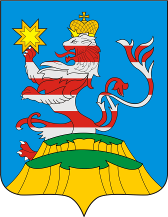 ПОСАДСКИЙВЕСТНИК2021май, 24,понедельник,№ 24ЧĂВАШ РЕСПУБЛИКИСĔнтĔрвĂрри РАЙОНĚШĚНЕРПУÇ ПОСЕЛЕНИЙĚНАДМИНИСТРАЦИЙĔЙЫШАНУ2021 05.14 23 № Шĕнерпус ялě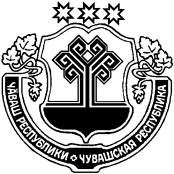 ЧУВАШСКАЯ РЕСПУБЛИКА
МАРИИНСКО-ПОСАДСКИЙ РАЙОНАДМИНИСТРАЦИЯБИЧУРИНСКОГО СЕЛЬСКОГОПОСЕЛЕНИЯПОСТАНОВЛЕНИЕ14.05.2021 № 23село БичуриноУтвержденУтвержденУтвержденПостановлением администрации Постановлением администрации Постановлением администрации Бичуринского сельского поселенияБичуринского сельского поселенияБичуринского сельского поселенияМариинско-Посадского районаМариинско-Посадского районаМариинско-Посадского районаЧувашской РеспубликиЧувашской РеспубликиЧувашской Республикиот ___14.05.2021 г. № _23______от ___14.05.2021 г. № _23______от ___14.05.2021 г. № _23______ОТЧЕТ ОБ ИСПОЛНЕНИИ БЮДЖЕТА БИЧУРИНСКОГО СЕЛЬСКОГО ОТЧЕТ ОБ ИСПОЛНЕНИИ БЮДЖЕТА БИЧУРИНСКОГО СЕЛЬСКОГО ОТЧЕТ ОБ ИСПОЛНЕНИИ БЮДЖЕТА БИЧУРИНСКОГО СЕЛЬСКОГО ОТЧЕТ ОБ ИСПОЛНЕНИИ БЮДЖЕТА БИЧУРИНСКОГО СЕЛЬСКОГО ОТЧЕТ ОБ ИСПОЛНЕНИИ БЮДЖЕТА БИЧУРИНСКОГО СЕЛЬСКОГО ПОСЕЛЕНИЯ МАРИИНСКО-ПОСАДСКОГО РАЙОНА ЧУВАШСКОЙ РЕСПУБЛИКИПОСЕЛЕНИЯ МАРИИНСКО-ПОСАДСКОГО РАЙОНА ЧУВАШСКОЙ РЕСПУБЛИКИПОСЕЛЕНИЯ МАРИИНСКО-ПОСАДСКОГО РАЙОНА ЧУВАШСКОЙ РЕСПУБЛИКИПОСЕЛЕНИЯ МАРИИНСКО-ПОСАДСКОГО РАЙОНА ЧУВАШСКОЙ РЕСПУБЛИКИПОСЕЛЕНИЯ МАРИИНСКО-ПОСАДСКОГО РАЙОНА ЧУВАШСКОЙ РЕСПУБЛИКИза 1 квартал 2021 г.за 1 квартал 2021 г.за 1 квартал 2021 г.за 1 квартал 2021 г.за 1 квартал 2021 г.КОДЫФорма по ОКУД0503117 Дата01.04.2021Наименование по ОКПО04321304финансового органаБичуринское сельское поселение Мариинско-Посадского районаБичуринское сельское поселение Мариинско-Посадского районаБичуринское сельское поселение Мариинско-Посадского районаГлава по БК993Наименование публично-правового образования Бюджет сельских поселенийБюджет сельских поселенийБюджет сельских поселений по ОКТМО97629410Периодичность: месячная, квартальная, годоваяЕдиница измерения: руб.по ОКЕИ383 1. Доходы бюджета 1. Доходы бюджета 1. Доходы бюджета 1. Доходы бюджета 1. Доходы бюджета 1. Доходы бюджета Наименование показателяКод строкиКод дохода по бюджетной классификацииУтвержденные бюджетные назначенияИсполненоНеисполненные назначения Наименование показателяКод строкиКод дохода по бюджетной классификацииУтвержденные бюджетные назначенияИсполненоНеисполненные назначения Наименование показателяКод строкиКод дохода по бюджетной классификацииУтвержденные бюджетные назначенияИсполненоНеисполненные назначения123456Доходы бюджета - всего010x4 532 979,00953 666,203 579 312,80в том числе: НАЛОГОВЫЕ И НЕНАЛОГОВЫЕ ДОХОДЫ010100 1 00 00000 00 0000 000511 200,00144 832,35355 215,27 НАЛОГИ НА ТОВАРЫ (РАБОТЫ, УСЛУГИ), РЕАЛИЗУЕМЫЕ НА ТЕРРИТОРИИ РОССИЙСКОЙ ФЕДЕРАЦИИ010100 1 03 00000 00 0000 000511 200,00144 832,35355 215,27 Акцизы по подакцизным товарам (продукции), производимым на территории Российской Федерации010100 1 03 02000 01 0000 110511 200,00144 832,35355 215,27 Доходы от уплаты акцизов на дизельное топливо, подлежащие распределению между бюджетами субъектов Российской Федерации и местными бюджетами с учетом установленных дифференцированных нормативов отчислений в местные бюджеты010100 1 03 02230 01 0000 110204 500,0064 998,18139 501,82 Доходы от уплаты акцизов на дизельное топливо, подлежащие распределению между бюджетами субъектов Российской Федерации и местными бюджетами с учетом установленных дифференцированных нормативов отчислений в местные бюджеты (по нормативам, установленным федеральным законом о федеральном бюджете в целях формирования дорожных фондов субъектов Российской Федерации)010100 1 03 02231 01 0000 110204 500,0064 998,18139 501,82 Доходы от уплаты акцизов на моторные масла для дизельных и (или) карбюраторных (инжекторных) двигателей, подлежащие распределению между бюджетами субъектов Российской Федерации и местными бюджетами с учетом установленных дифференцированных нормативов отчислений в местные бюджеты010100 1 03 02240 01 0000 110-455,85- Доходы от уплаты акцизов на моторные масла для дизельных и (или) карбюраторных (инжекторных) двигателей, подлежащие распределению между бюджетами субъектов Российской Федерации и местными бюджетами с учетом установленных дифференцированных нормативов отчислений в местные бюджеты (по нормативам, установленным федеральным законом о федеральном бюджете в целях формирования дорожных фондов субъектов Российской Федерации)010100 1 03 02241 01 0000 110-455,85- Доходы от уплаты акцизов на автомобильный бензин, подлежащие распределению между бюджетами субъектов Российской Федерации и местными бюджетами с учетом установленных дифференцированных нормативов отчислений в местные бюджеты010100 1 03 02250 01 0000 110306 700,0090 986,55215 713,45 Доходы от уплаты акцизов на автомобильный бензин, подлежащие распределению между бюджетами субъектов Российской Федерации и местными бюджетами с учетом установленных дифференцированных нормативов отчислений в местные бюджеты (по нормативам, установленным федеральным законом о федеральном бюджете в целях формирования дорожных фондов субъектов Российской Федерации)010100 1 03 02251 01 0000 110306 700,0090 986,55215 713,45 Доходы от уплаты акцизов на прямогонный бензин, подлежащие распределению между бюджетами субъектов Российской Федерации и местными бюджетами с учетом установленных дифференцированных нормативов отчислений в местные бюджеты010100 1 03 02260 01 0000 110--11 608,23- Доходы от уплаты акцизов на прямогонный бензин, подлежащие распределению между бюджетами субъектов Российской Федерации и местными бюджетами с учетом установленных дифференцированных нормативов отчислений в местные бюджеты (по нормативам, установленным федеральным законом о федеральном бюджете в целях формирования дорожных фондов субъектов Российской Федерации)010100 1 03 02261 01 0000 110--11 608,23- НАЛОГОВЫЕ И НЕНАЛОГОВЫЕ ДОХОДЫ010182 1 00 00000 00 0000 000349 200,0039 092,58310 332,85 НАЛОГИ НА ПРИБЫЛЬ, ДОХОДЫ010182 1 01 00000 00 0000 00028 300,005 273,9423 054,08 Налог на доходы физических лиц010182 1 01 02000 01 0000 11028 300,005 273,9423 054,08 Налог на доходы физических лиц с доходов, источником которых является налоговый агент, за исключением доходов, в отношении которых исчисление и уплата налога осуществляются в соответствии со статьями 227, 227.1 и 228 Налогового кодекса Российской Федерации010182 1 01 02010 01 0000 11028 300,005 250,4923 054,08 Налог на доходы физических лиц с доходов, источником которых является налоговый агент, за исключением доходов, в отношении которых исчисление и уплата налога осуществляются в соответствии со статьями 227, 227.1 и 228 Налогового кодекса Российской Федерации (сумма платежа (перерасчеты, недоимка и задолженность по соответствующему платежу, в том числе по отмененному)010182 1 01 02010 01 1000 11028 300,005 245,9223 054,08 Налог на доходы физических лиц с доходов, источником которых является налоговый агент, за исключением доходов, в отношении которых исчисление и уплата налога осуществляются в соответствии со статьями 227, 227.1 и 228 Налогового кодекса Российской Федерации (пени по соответствующему платежу)010182 1 01 02010 01 2100 110-4,57- Налог на доходы физических лиц с доходов, полученных от осуществления деятельности физическими лицами, зарегистрированными в качестве индивидуальных предпринимателей, нотариусов, занимающихся частной практикой, адвокатов, учредивших адвокатские кабинеты, и других лиц, занимающихся частной практикой в соответствии со статьей 227 Налогового кодекса Российской Федерации010182 1 01 02020 01 0000 110-4,38- Налог на доходы физических лиц с доходов, полученных от осуществления деятельности физическими лицами, зарегистрированными в качестве индивидуальных предпринимателей, нотариусов, занимающихся частной практикой, адвокатов, учредивших адвокатские кабинеты, и других лиц, занимающихся частной практикой в соответствии со статьей 227 Налогового кодекса Российской Федерации (суммы денежных взысканий (штрафов) по соответствующему платежу согласно законодательству Российской Федерации)010182 1 01 02020 01 3000 110-4,38- Налог на доходы физических лиц с доходов, полученных физическими лицами в соответствии со статьей 228 Налогового кодекса Российской Федерации010182 1 01 02030 01 0000 110-19,07- Налог на доходы физических лиц с доходов, полученных физическими лицами в соответствии со статьей 228 Налогового кодекса Российской Федерации (пени по соответствующему платежу)010182 1 01 02030 01 2100 110-19,07- НАЛОГИ НА СОВОКУПНЫЙ ДОХОД010182 1 05 00000 00 0000 00018 100,0015 966,002 134,00 Единый сельскохозяйственный налог010182 1 05 03000 01 0000 11018 100,0015 966,002 134,00 Единый сельскохозяйственный налог010182 1 05 03010 01 0000 11018 100,0015 966,002 134,00 Единый сельскохозяйственный налог (сумма платежа (перерасчеты, недоимка и задолженность по соответствующему платежу, в том числе по отмененному)010182 1 05 03010 01 1000 11018 100,0015 966,002 134,00 НАЛОГИ НА ИМУЩЕСТВО010182 1 06 00000 00 0000 000302 800,0017 852,64285 144,77 Налог на имущество физических лиц010182 1 06 01000 00 0000 11057 300,002 781,0854 581,00 Налог на имущество физических лиц, взимаемый по ставкам, применяемым к объектам налогообложения, расположенным в границах сельских поселений010182 1 06 01030 10 0000 11057 300,002 781,0854 581,00 Налог на имущество физических лиц, взимаемый по ставкам, применяемым к объектам налогообложения, расположенным в границах сельских поселений (сумма платежа (перерасчеты, недоимка и задолженность по соответствующему платежу, в том числе по отмененному)010182 1 06 01030 10 1000 11057 300,002 719,0054 581,00 Налог на имущество физических лиц, взимаемый по ставкам, применяемым к объектам налогообложения, расположенным в границах сельских поселений (пени по соответствующему платежу)010182 1 06 01030 10 2100 110-62,08- Земельный налог010182 1 06 06000 00 0000 110245 500,0015 071,56230 563,77 Земельный налог с организаций010182 1 06 06030 00 0000 11073 700,008 767,0064 933,00 Земельный налог с организаций, обладающих земельным участком, расположенным в границах сельских поселений010182 1 06 06033 10 0000 11073 700,008 767,0064 933,00 Земельный налог с организаций, обладающих земельным участком, расположенным в границах сельских поселений (сумма платежа (перерасчеты, недоимка и задолженность по соответствующему платежу, в том числе по отмененному)010182 1 06 06033 10 1000 11073 700,008 767,0064 933,00 Земельный налог с физических лиц010182 1 06 06040 00 0000 110171 800,006 304,56165 630,77 Земельный налог с физических лиц, обладающих земельным участком, расположенным в границах сельских поселений010182 1 06 06043 10 0000 110171 800,006 304,56165 630,77 Земельный налог с физических лиц, обладающих земельным участком, расположенным в границах сельских поселений (сумма платежа (перерасчеты, недоимка и задолженность по соответствующему платежу, в том числе по отмененному)010182 1 06 06043 10 1000 110171 800,006 169,23165 630,77 Земельный налог с физических лиц, обладающих земельным участком, расположенным в границах сельских поселений (пени по соответствующему платежу)010182 1 06 06043 10 2100 110-135,33- НАЛОГОВЫЕ И НЕНАЛОГОВЫЕ ДОХОДЫ010993 1 00 00000 00 0000 000180 000,0056 685,27124 114,73 ГОСУДАРСТВЕННАЯ ПОШЛИНА010993 1 08 00000 00 0000 000-800,00- Государственная пошлина за совершение нотариальных действий (за исключением действий, совершаемых консульскими учреждениями Российской Федерации)010993 1 08 04000 01 0000 110-800,00- Государственная пошлина за совершение нотариальных действий должностными лицами органов местного самоуправления, уполномоченными в соответствии с законодательными актами Российской Федерации на совершение нотариальных действий010993 1 08 04020 01 0000 110-800,00-010993 1 08 04020 01 1000 110-800,00- ДОХОДЫ ОТ ИСПОЛЬЗОВАНИЯ ИМУЩЕСТВА, НАХОДЯЩЕГОСЯ В ГОСУДАРСТВЕННОЙ И МУНИЦИПАЛЬНОЙ СОБСТВЕННОСТИ010993 1 11 00000 00 0000 000180 000,0055 885,27124 114,73 Доходы, получаемые в виде арендной либо иной платы за передачу в возмездное пользование государственного и муниципального имущества (за исключением имущества бюджетных и автономных учреждений, а также имущества государственных и муниципальных унитарных предприятий, в том числе казенных)010993 1 11 05000 00 0000 120134 000,0048 423,2785 576,73 Доходы, получаемые в виде арендной платы за земли после разграничения государственной собственности на землю, а также средства от продажи права на заключение договоров аренды указанных земельных участков (за исключением земельных участков бюджетных и автономных учреждений)010993 1 11 05020 00 0000 120134 000,0048 423,2785 576,73 Доходы, получаемые в виде арендной платы, а также средства от продажи права на заключение договоров аренды за земли, находящиеся в собственности сельских поселений (за исключением земельных участков муниципальных бюджетных и автономных учреждений)010993 1 11 05025 10 0000 120134 000,0048 423,2785 576,73 Прочие доходы от использования имущества и прав, находящихся в государственной и муниципальной собственности (за исключением имущества бюджетных и автономных учреждений, а также имущества государственных и муниципальных унитарных предприятий, в том числе казенных)010993 1 11 09000 00 0000 12046 000,007 462,0038 538,00 Прочие поступления от использования имущества, находящегося в государственной и муниципальной собственности (за исключением имущества бюджетных и автономных учреждений, а также имущества государственных и муниципальных унитарных предприятий, в том числе казенных)010993 1 11 09040 00 0000 12046 000,007 462,0038 538,00 Прочие поступления от использования имущества, находящегося в собственности сельских поселений (за исключением имущества муниципальных бюджетных и автономных учреждений, а также имущества муниципальных унитарных предприятий, в том числе казенных)010993 1 11 09045 10 0000 12046 000,007 462,0038 538,00 БЕЗВОЗМЕЗДНЫЕ ПОСТУПЛЕНИЯ010993 2 00 00000 00 0000 0003 492 579,00713 056,002 779 523,00 БЕЗВОЗМЕЗДНЫЕ ПОСТУПЛЕНИЯ ОТ ДРУГИХ БЮДЖЕТОВ БЮДЖЕТНОЙ СИСТЕМЫ РОССИЙСКОЙ ФЕДЕРАЦИИ010993 2 02 00000 00 0000 0003 492 579,00713 056,002 779 523,00 Дотации бюджетам бюджетной системы Российской Федерации010993 2 02 10000 00 0000 1501 981 300,00495 321,001 485 979,00 Дотации на выравнивание бюджетной обеспеченности010993 2 02 15001 00 0000 1501 981 300,00495 321,001 485 979,00 Дотации бюджетам сельских поселений на выравнивание бюджетной обеспеченности из бюджета субъекта Российской Федерации010993 2 02 15001 10 0000 1501 981 300,00495 321,001 485 979,00 Субсидии бюджетам бюджетной системы Российской Федерации (межбюджетные субсидии)010993 2 02 20000 00 0000 1501 407 979,00191 900,001 216 079,00 Субсидии бюджетам на осуществление дорожной деятельности в отношении автомобильных дорог общего пользования, а также капитального ремонта и ремонта дворовых территорий многоквартирных домов, проездов к дворовым территориям многоквартирных домов населенных пунктов010993 2 02 20216 00 0000 150504 800,00-504 800,00 Субсидии бюджетам сельских поселений на осуществление дорожной деятельности в отношении автомобильных дорог общего пользования, а также капитального ремонта и ремонта дворовых территорий многоквартирных домов, проездов к дворовым территориям многоквартирных домов населенных пунктов010993 2 02 20216 10 0000 150504 800,00-504 800,00 Прочие субсидии010993 2 02 29999 00 0000 150903 179,00191 900,00711 279,00 Прочие субсидии бюджетам сельских поселений010993 2 02 29999 10 0000 150903 179,00191 900,00711 279,00 Субвенции бюджетам бюджетной системы Российской Федерации010993 2 02 30000 00 0000 150103 300,0025 835,0077 465,00 Субвенции бюджетам на осуществление первичного воинского учета на территориях, где отсутствуют военные комиссариаты010993 2 02 35118 00 0000 150103 300,0025 835,0077 465,00 Субвенции бюджетам сельских поселений на осуществление первичного воинского учета на территориях, где отсутствуют военные комиссариаты010993 2 02 35118 10 0000 150103 300,0025 835,0077 465,00 2. Расходы бюджета 2. Расходы бюджета 2. Расходы бюджета 2. Расходы бюджета 2. Расходы бюджета Форма 0503117 с.2 Наименование показателяКод строкиКод расхода по бюджетной классификацииУтвержденные бюджетные назначенияИсполненоНеисполненные назначения Наименование показателяКод строкиКод расхода по бюджетной классификацииУтвержденные бюджетные назначенияИсполненоНеисполненные назначения Наименование показателяКод строкиКод расхода по бюджетной классификацииУтвержденные бюджетные назначенияИсполненоНеисполненные назначения123456Расходы бюджета - всего200x4 554 590,00557 725,693 996 864,31в том числе: Обеспечение функций муниципальных органов200993 0104 Ч5 Э 01 00200 0001 240 011,00159 297,971 080 713,03 Расходы на выплаты персоналу в целях обеспечения выполнения функций государственными (муниципальными) органами, казенными учреждениями, органами управления государственными внебюджетными фондами200993 0104 Ч5 Э 01 00200 1001 074 204,00151 558,84922 645,16 Расходы на выплаты персоналу государственных (муниципальных) органов200993 0104 Ч5 Э 01 00200 1201 074 204,00151 558,84922 645,16 Фонд оплаты труда государственных (муниципальных) органов200993 0104 Ч5 Э 01 00200 121-122 063,51- Взносы по обязательному социальному страхованию на выплаты денежного содержания и иные выплаты работникам государственных (муниципальных) органов200993 0104 Ч5 Э 01 00200 129-29 495,33- Закупка товаров, работ и услуг для обеспечения государственных (муниципальных) нужд200993 0104 Ч5 Э 01 00200 200156 163,006 122,13150 040,87 Иные закупки товаров, работ и услуг для обеспечения государственных (муниципальных) нужд200993 0104 Ч5 Э 01 00200 240156 163,006 122,13150 040,87 Закупка товаров, работ, услуг в сфере информационно-коммуникационных технологий200993 0104 Ч5 Э 01 00200 242-3 488,13- Прочая закупка товаров, работ и услуг200993 0104 Ч5 Э 01 00200 244-2 634,00- Иные бюджетные ассигнования200993 0104 Ч5 Э 01 00200 8009 644,001 617,008 027,00 Уплата налогов, сборов и иных платежей200993 0104 Ч5 Э 01 00200 8509 644,001 617,008 027,00 Уплата налога на имущество организаций и земельного налога200993 0104 Ч5 Э 01 00200 851-1 617,00- Резервный фонд администрации муниципального образования Чувашской Республики200993 0111 Ч4 1 01 73430 0005 000,00-5 000,00 Иные бюджетные ассигнования200993 0111 Ч4 1 01 73430 8005 000,00-5 000,00 Резервные средства200993 0111 Ч4 1 01 73430 8705 000,00-5 000,00 Осуществление первичного воинского учета на территориях, где отсутствуют военные комиссариаты, за счет субвенции, предоставляемой из федерального бюджета200993 0203 Ч4 1 04 51180 000103 300,0019 105,1884 194,82 Расходы на выплаты персоналу в целях обеспечения выполнения функций государственными (муниципальными) органами, казенными учреждениями, органами управления государственными внебюджетными фондами200993 0203 Ч4 1 04 51180 100103 300,0019 105,1884 194,82 Расходы на выплаты персоналу государственных (муниципальных) органов200993 0203 Ч4 1 04 51180 120103 300,0019 105,1884 194,82 Фонд оплаты труда государственных (муниципальных) органов200993 0203 Ч4 1 04 51180 121-14 792,00- Иные выплаты персоналу государственных (муниципальных) органов, за исключением фонда оплаты труда200993 0203 Ч4 1 04 51180 122-450,00- Взносы по обязательному социальному страхованию на выплаты денежного содержания и иные выплаты работникам государственных (муниципальных) органов200993 0203 Ч4 1 04 51180 129-3 863,18- Комплексные меры противодействия злоупотреблению наркотическими средствами и их незаконному обороту в Чувашской Республике200993 0309 A3 2 02 72630 0001 000,00-1 000,00 Закупка товаров, работ и услуг для обеспечения государственных (муниципальных) нужд200993 0309 A3 2 02 72630 2001 000,00-1 000,00 Иные закупки товаров, работ и услуг для обеспечения государственных (муниципальных) нужд200993 0309 A3 2 02 72630 2401 000,00-1 000,00 Выполнение мероприятий по обеспечению пожарной безопасности на территории поселений и городских округов200993 0310 Ц8 1 01 70940 0003 000,00-3 000,00 Закупка товаров, работ и услуг для обеспечения государственных (муниципальных) нужд200993 0310 Ц8 1 01 70940 2003 000,00-3 000,00 Иные закупки товаров, работ и услуг для обеспечения государственных (муниципальных) нужд200993 0310 Ц8 1 01 70940 2403 000,00-3 000,00 Реализация комплекса мероприятий по борьбе с распространением борщевика Сосновского на территории Чувашской Республики200993 0405 Ц9 И 09 S6810 00083 264,00-83 264,00 Закупка товаров, работ и услуг для обеспечения государственных (муниципальных) нужд200993 0405 Ц9 И 09 S6810 20083 264,00-83 264,00 Иные закупки товаров, работ и услуг для обеспечения государственных (муниципальных) нужд200993 0405 Ц9 И 09 S6810 24083 264,00-83 264,00 Реализация проектов развития общественной инфраструктуры, основанных на местных инициативах200993 0409 A6 2 01 S6570 000448 715,00-448 715,00 Закупка товаров, работ и услуг для обеспечения государственных (муниципальных) нужд200993 0409 A6 2 01 S6570 200448 715,00-448 715,00 Иные закупки товаров, работ и услуг для обеспечения государственных (муниципальных) нужд200993 0409 A6 2 01 S6570 240448 715,00-448 715,00 Осуществление дорожной деятельности, кроме деятельности по строительству, в отношении автомобильных дорог местного значения в границах населенных пунктов поселения200993 0409 Ч2 1 03 74190 000465 100,00-465 100,00 Закупка товаров, работ и услуг для обеспечения государственных (муниципальных) нужд200993 0409 Ч2 1 03 74190 200465 100,00-465 100,00 Иные закупки товаров, работ и услуг для обеспечения государственных (муниципальных) нужд200993 0409 Ч2 1 03 74190 240465 100,00-465 100,00 Капитальный ремонт и ремонт автомобильных дорог общего пользования местного значения в границах населенных пунктов поселения200993 0409 Ч2 1 03 S4191 000531 400,00-531 400,00 Закупка товаров, работ и услуг для обеспечения государственных (муниципальных) нужд200993 0409 Ч2 1 03 S4191 200531 400,00-531 400,00 Иные закупки товаров, работ и услуг для обеспечения государственных (муниципальных) нужд200993 0409 Ч2 1 03 S4191 240531 400,00-531 400,00 Содержание автомобильных дорог общего пользования местного значения в границах населенных пунктов поселения200993 0409 Ч2 1 03 S4192 000390 700,00202 000,00188 700,00 Закупка товаров, работ и услуг для обеспечения государственных (муниципальных) нужд200993 0409 Ч2 1 03 S4192 200390 700,00202 000,00188 700,00 Иные закупки товаров, работ и услуг для обеспечения государственных (муниципальных) нужд200993 0409 Ч2 1 03 S4192 240390 700,00202 000,00188 700,00 Прочая закупка товаров, работ и услуг200993 0409 Ч2 1 03 S4192 244-202 000,00- Проведение землеустроительных (кадастровых) работ по земельным участкам, находящимся в собственности муниципального образования, и внесение сведений в кадастр недвижимости200993 0412 A4 1 02 77590 00040 000,00-40 000,00 Закупка товаров, работ и услуг для обеспечения государственных (муниципальных) нужд200993 0412 A4 1 02 77590 20040 000,00-40 000,00 Иные закупки товаров, работ и услуг для обеспечения государственных (муниципальных) нужд200993 0412 A4 1 02 77590 24040 000,00-40 000,00 Выполнение других обязательств муниципального образования Чувашской Республики200993 0501 Ч5 Э 01 73770 00046 000,002 972,4643 027,54 Закупка товаров, работ и услуг для обеспечения государственных (муниципальных) нужд200993 0501 Ч5 Э 01 73770 20046 000,002 972,4643 027,54 Иные закупки товаров, работ и услуг для обеспечения государственных (муниципальных) нужд200993 0501 Ч5 Э 01 73770 24046 000,002 972,4643 027,54 Прочая закупка товаров, работ и услуг200993 0501 Ч5 Э 01 73770 244-2 972,46- Уличное освещение200993 0503 A5 1 02 77400 00092 000,0019 915,0872 084,92 Закупка товаров, работ и услуг для обеспечения государственных (муниципальных) нужд200993 0503 A5 1 02 77400 20092 000,0019 915,0872 084,92 Иные закупки товаров, работ и услуг для обеспечения государственных (муниципальных) нужд200993 0503 A5 1 02 77400 24092 000,0019 915,0872 084,92 Закупка энергетических ресурсов200993 0503 A5 1 02 77400 247-19 915,08- Реализация мероприятий по благоустройству территории200993 0503 A5 1 02 77420 000355 500,0024 435,00331 065,00 Закупка товаров, работ и услуг для обеспечения государственных (муниципальных) нужд200993 0503 A5 1 02 77420 200355 500,0024 435,00331 065,00 Иные закупки товаров, работ и услуг для обеспечения государственных (муниципальных) нужд200993 0503 A5 1 02 77420 240355 500,0024 435,00331 065,00 Прочая закупка товаров, работ и услуг200993 0503 A5 1 02 77420 244-24 435,00- Развитие и совершенствование системы мониторинга окружающей среды200993 0603 Ч3 2 08 73180 00013 300,00-13 300,00 Закупка товаров, работ и услуг для обеспечения государственных (муниципальных) нужд200993 0603 Ч3 2 08 73180 20013 300,00-13 300,00 Иные закупки товаров, работ и услуг для обеспечения государственных (муниципальных) нужд200993 0603 Ч3 2 08 73180 24013 300,00-13 300,00 Обеспечение деятельности театров, концертных и других организаций исполнительских искусств200993 0801 Ц4 1 05 70420 000138 300,0024 000,00114 300,00 Межбюджетные трансферты200993 0801 Ц4 1 05 70420 500138 300,0024 000,00114 300,00 Иные межбюджетные трансферты200993 0801 Ц4 1 05 70420 540138 300,0024 000,00114 300,00 Обеспечение деятельности государственных учреждений культурно-досугового типа и народного творчества200993 0801 Ц4 1 07 40390 000564 600,00100 000,00464 600,00 Межбюджетные трансферты200993 0801 Ц4 1 07 40390 500564 600,00100 000,00464 600,00 Иные межбюджетные трансферты200993 0801 Ц4 1 07 40390 540564 600,00100 000,00464 600,00 Обеспечение деятельности централизованных бухгалтерий, учреждений (центров) финансового-производственного обеспечения, служб инженерно-хозяйственного сопровождения муниципальных образований200993 0804 Ц4 1 08 40700 00033 400,006 000,0027 400,00 Межбюджетные трансферты200993 0804 Ц4 1 08 40700 50033 400,006 000,0027 400,00 Иные межбюджетные трансферты200993 0804 Ц4 1 08 40700 54033 400,006 000,0027 400,00Результат исполнения бюджета (дефицит / профицит)450x-21 611,00395 940,51x Форма 0503117 с.3 3. Источники финансирования дефицита бюджета 3. Источники финансирования дефицита бюджета 3. Источники финансирования дефицита бюджета 3. Источники финансирования дефицита бюджета 3. Источники финансирования дефицита бюджета 3. Источники финансирования дефицита бюджета Наименование показателяКод строкиКод источника финансирования дефицита бюджета по бюджетной классификацииУтвержденные бюджетные назначенияИсполненоНеисполненные назначения Наименование показателяКод строкиКод источника финансирования дефицита бюджета по бюджетной классификацииУтвержденные бюджетные назначенияИсполненоНеисполненные назначения Наименование показателяКод строкиКод источника финансирования дефицита бюджета по бюджетной классификацииУтвержденные бюджетные назначенияИсполненоНеисполненные назначения Наименование показателяКод строкиКод источника финансирования дефицита бюджета по бюджетной классификацииУтвержденные бюджетные назначенияИсполненоНеисполненные назначения Наименование показателяКод строкиКод источника финансирования дефицита бюджета по бюджетной классификацииУтвержденные бюджетные назначенияИсполненоНеисполненные назначения123456Источники финансирования дефицита бюджета - всего500x21 611,00-395 940,51417 551,51в том числе:источники внутреннего финансирования бюджета520x---из них:источники внешнего финансирования бюджета620x---из них:Изменение остатков средств70021 611,00-395 940,51417 551,51 Изменение остатков средств700000 01 05 00 00 00 0000 00021 611,00-395 940,51417 551,51увеличение остатков средств, всего710-4 532 979,00-953 666,20X Увеличение остатков средств бюджетов710000 01 05 00 00 00 0000 500-4 532 979,00-953 666,20X Увеличение прочих остатков средств бюджетов710993 01 05 02 00 00 0000 500-4 532 979,00-953 666,20X Увеличение прочих остатков денежных средств бюджетов710993 01 05 02 01 00 0000 510-4 532 979,00-953 666,20X Увеличение прочих остатков денежных средств бюджетов сельских поселений710993 01 05 02 01 10 0000 510-4 532 979,00-953 666,20Xуменьшение остатков средств, всего7204 554 590,00557 725,69X Уменьшение остатков средств бюджетов720000 01 05 00 00 00 0000 6004 554 590,00557 725,69X Уменьшение прочих остатков средств бюджетов720993 01 05 02 00 00 0000 6004 554 590,00557 725,69X Уменьшение прочих остатков денежных средств бюджетов720993 01 05 02 01 00 0000 6104 554 590,00557 725,69X Уменьшение прочих остатков денежных средств бюджетов сельских поселений720993 01 05 02 01 10 0000 6104 554 590,00557 725,69X ЧĂВАШ РЕСПУБЛИКИСĔнтĔрвĂрри РАЙОНĚШĚНЕРПУÇ ПОСЕЛЕНИЙĚНАДМИНИСТРАЦИЙĔЙЫШАНУ2021 05.24. 29 № Шĕнерпус ялě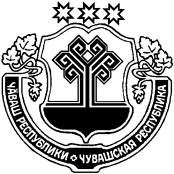 ЧУВАШСКАЯ РЕСПУБЛИКА
МАРИИНСКО-ПОСАДСКИЙ РАЙОНАДМИНИСТРАЦИЯБИЧУРИНСКОГО СЕЛЬСКОГОПОСЕЛЕНИЯПОСТАНОВЛЕНИЕ24.05.2021 № 29 село Бичурино№п/пНаименование программыПодпрограммы1231«Развитие потенциала муниципального управления» «Развитие муниципальной службы в Бичуринском сельском поселении Мариинско-Посадского района Чувашской Республики»; «Обеспечение реализации Муниципальной программы Бичуринского сельского поселения Мариинско-Посадского района Чувашской Республики«Развитие потенциала муниципального управления» на 2021-2035 годы»2«Управление общественными финансами и муниципальным долгом» «Совершенствование бюджетной политики и обеспечение сбалансированности бюджета»3«Обеспечение общественного порядка и противодействие преступности»«Профилактика незаконного потребления наркотических средств и психотропных веществ, наркомании»; «Профилактика правонарушений»4«Повышение безопасности жизнедеятельности населения и территорий Чувашской Республики»«Защита населения и территорий от чрезвычайных ситуаций природного и техногенного характера, обеспечение пожарной безопасности и безопасности населения на водных объектах»5«Развитие земельных и имущественных отношений»«Управление муниципальным имуществом»6«Развитие потенциала природно-сырьевых ресурсов и повышение экологической безопасности»«Повышение экологической безопасности»7«Развитие транспортной системы»«Безопасные и качественные автомобильные дороги»8«Развитие культуры и туризма»«Развитие культуры»9«Формирование современной городской среды»«Благоустройство дворовых и общественных территорий»10«Развитие физической культуры и спорта»«Развитие физической культуры и массового спорта»11«Комплексное развитие сельских территорий Чувашской Республики» «Создание и развитие инфраструктуры на сельских территориях»ЧĂВАШ РЕСПУБЛИКИСĔнтĔрвĂрри РАЙОНĚКУКАШНИ ЯЛ ПОСЕЛЕНИЙĚНАДМИНИСТРАЦИЙĚЙЫШĂНУ2021.05.21 38 №Кукашни ялě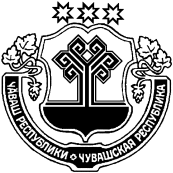 ЧУВАШСКАЯ РЕСПУБЛИКА
МАРИИНСКО-ПОСАДСКИЙ РАЙОНАДМИНИСТРАЦИЯСУТЧЕВСКОГО СЕЛЬСКОГОПОСЕЛЕНИЯПОСТАНОВЛЕНИЕ21.05.2021 № 38деревня СутчевоЧĂВАШ РЕСПУБЛИКИСĔнтĔрвĂрри РАЙОНĚПРИВОЛЖСКИ ЯЛ ПОСЕЛЕНИЙĚН  АДМИНИСТРАЦИЙĚ ЙЫШĂНУ «20» мая 2021ç. №30 Нерядово ялěЧУВАШСКАЯ РЕСПУБЛИКА
МАРИИНСКО-ПОСАДСКИЙ РАЙОН АДМИНИСТРАЦИЯПРИВОЛЖСКОГО СЕЛЬСКОГОПОСЕЛЕНИЯ ПОСТАНОВЛЕНИЕ «20 » мая 2021г. №30 деревня НерядовоЧĂВАШ РЕСПУБЛИКИСĔнтĔрвĂрри РАЙОНĚПРИВОЛЖСКИ ЯЛ ПОСЕЛЕНИЙĚН  АДМИНИСТРАЦИЙĚ ЙЫШĂНУ «20 » мая 2021ç. №31 Нерядово ялěЧУВАШСКАЯ РЕСПУБЛИКА
МАРИИНСКО-ПОСАДСКИЙ РАЙОН АДМИНИСТРАЦИЯПРИВОЛЖСКОГО СЕЛЬСКОГОПОСЕЛЕНИЯ ПОСТАНОВЛЕНИЕ «20» мая 2021г. №31 деревня НерядовоЧĂВАШ РЕСПУБЛИКИСĔнтĔрвĂрри РАЙОНĚПРИВОЛЖСКИ ЯЛ ПОСЕЛЕНИЙĚН  АДМИНИСТРАЦИЙĚ ЙЫШĂНУ «20» мая 2021ç. №32 Нерядово ялě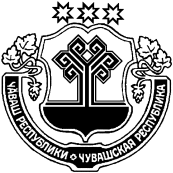 ЧУВАШСКАЯ РЕСПУБЛИКА
МАРИИНСКО-ПОСАДСКИЙ РАЙОН АДМИНИСТРАЦИЯПРИВОЛЖСКОГО СЕЛЬСКОГОПОСЕЛЕНИЯ ПОСТАНОВЛЕНИЕ «20» мая 2021г. №32 деревня НерядовоЧăваш РеспубликинСěнтěрвăрри районěн администрацийě Й Ы Ш Ă Н У21.05.2021 № 290Сěнтěрвăрри хули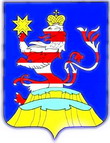 Чувашская РеспубликаАдминистрацияМариинско-ПосадскогорайонаП О С Т А Н О В Л Е Н И Е21.05.2021 № 290г. Мариинский ПосадМустаев В.Н. Глава администрации Мариинско – Посадского района, председатель комиссии;Тихонова О.И.Начальник отдела градостроительства и развития общественной инфраструктуры администрации Мариинско-Посадского района, заместитель председателя комиссии;Емельянова Н.П. главный специалист-эксперт отдела градостроительства и развития общественной инфраструктуры администрации Мариинско-Посадского района, секретарь комиссии;Харитонова А.А Начальник ПТО НО «Фонд капремонта» (по согласованию);Зенов Д.Ю..представитель Госжилинспекции Чувашии (по согласованию);Представительоргана местного самоуправления, на территории которого находится многоквартирный дом;Представительорганизации, осуществляющей управление многоквартирным домом;Представительсобственников помещений в многоквартирном доме.Муниципальная газета «Посадский вестник»Адрес редакции и издателя:429570, г. Мариинский Посад, ул. Николаева, 47E-mail: marpos@cap.ruУчредители – муниципальные образования Мариинско-Посадского районаГлавный редактор: Л.Н. ХлебноваВерстка: А.В. МаксимоваТираж 30 экз. Формат А3